ДЕПАРТАМЕНТ ОСВІТИ ВІННИЦЬКОЇ МІСЬКОЇ  РАДИМІСЬКИЙ МЕТОДИЧНИЙ КАБІНЕТМетодичний лист щодо викладання предмета «Основи здоров’я»   у 2014-2015 навчальному році.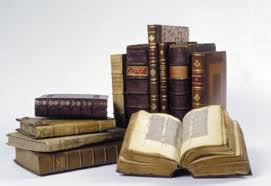 м. ВінницяСерпень  2014 р   Упорядник методист з навчальних дисциплін ММК  Старченко В.ВУправлінням (департаментам) освіти і науки обласних,Київської міської державної адміністрації, інститутам післядипломної педагогічної освіти, загальноосвітнім навчальним закладамПро організацію навчально-виховного процесу у загальноосвітніх навчальних закладах і вивчення базових дисциплін в основній школі01/07/2014	№ 1/9-343Міністерство освіти і науки надсилає для практичного використання методичні рекомендації щодо організації навчально-виховного процесу в 2014/2015 році у загальноосвітніх навчальних закладах, що додаються.Просимо довести зазначену інформацію до відома керівників загальноосвітніх навчальних закладів та вчителів.Додатки.Заступник міністра	П.	Б.	ПолянськийДодаток 1 до листа Міністерства освіти і науки України від 01.07.2014 № 1/9-343Педагогічні особливості навчання учнів у шостих класахЗ-поміж новацій 2014/2015 навчального року такі: учні 6 класів, які вивчали дві іноземні мови у 5 класі - продовжують вивчення за бажанням. Триватиме, розпочате у 5 класі, вивчення інформатики; передбачено посилення використання здоров’язбережувальних технологій; підвищена увага приділятиметься природничій та екологічній освіті, оскільки розпочнеться вивчення двох природничих дисциплін географії та біології - важливою пропедевтичною базою для цього стало вивчення природознавства у 5 класі.У віковій психології діти 6 класу потрапляють у період молодшого підліткового віку (з 11 років). Тобто вік учнів 6 класу можна назвати перехідним від молодшого шкільного до молодшого підліткового або початком переходу від дитинства до юності.Ранній підлітковий вік - найскладніший період у розвитку дитини. У цей час спостерігаються різкі якісні зміни, які стосуються усіх сфер функціонування особистості: відбувається бурхливий фізичний і розумовий розвиток, етичне і соціальне дорослішання, дитина має підвищену збудливість, імпульсивність, на які накладається статевий потяг, часто неусвідомлений.Важливою особливістю психіки дітей раннього підліткового віку є розвиток довільності всіх психічних процесів. Учні-підлітки уже можуть самостійно концентрувати увагу, розвивати пам’ять і мислення, регулювати власні емоційно-вольові процеси тощо. привернули їхню увагу. Протягом навчання у 6 класі відбуваються кількісні та якісні зміни процесу сприйняття. Кількісні зміни полягають у збільшенні швидкості процесу сприйняття та кількості сприйнятих об’єктів, розширенні обсягу їх запам’ятовування тощо.Ці особливості учнівської психіки треба враховувати у процесі навчання. Вже з перших уроків у 6 класі учням бажано пропонувати завдання на спостережливість, виявлення істотних ознак предметів, встановлення зв’язків між декількома об’єктами тощо.Пам’ять учнів у цей час має переважно наочно-образний характер. Учні краще запам’ятовують зовнішні ознаки предметів, ніж їх логічну змістову сутність. У пам’яті учнів цього віку зв’язки між окремими частинами явища, що вивчається, є нестійкими. Учні погано уявляють собі загальну структуру явища, його цілісність і взаємозв’язок компонентів. Запам’ятовування, зазвичай, носить механічний характер, заснований на враженнях та багаторазовому повторенні. Тому процес відтворення виучуваного вирізняється неточністю, великою кількістю помилок, заучуваного недовго утримується в пам’яті. Віковий період 11-12 років характеризується переходом від механічної пам’яті до смислової, яка формується під впливом навчання і має вирішальне значення у здобутті знань.   Учні вже починають робити перші спроби, щоб запам’ятати доступний для них матеріал не дослівно, а осмислено.Необхідно систематично, впродовж тривалого часу, повторювати з ними пройдений навчальний матеріал. Необхідно пам’ятати і про дослівне запам’ятовування й відтворення, яке є важливим засобом по    Здатність сприйняття своєрідна: діти сприймають оточуючі їх предмети і явища неточно, тобто виділяють випадкові ознаки і особливості, що з якихось причин привернули їхню увагу. Протягом навчання у 6 класі відбуваються кількісні та якісні зміни процесу сприйняття. Кількісні зміни полягають у збільшенні швидкості процесу сприйняття та кількості сприйнятих об’єктів, розширенні обсягу їх запам’ятовування тощо. Поступово в учнів формується здатність спостерігати явища навколишньої дійсності, тобто, відповідно до певної мети, помічати їх, виявляти істотні деталі, з’ясовувати взаємозв’язки між ними.         Ці особливості учнівської психіки треба враховувати у процесі навчання. Вже з перших уроків у 6 класі учням бажано пропонувати завдання на спостережливість, виявлення істотних ознак предметів, встановлення зв’язків між декількома об’єктами тощо.   Пам’ять учнів у цей час має переважно наочно-образний характер. Учні краще запам’ятовують зовнішні ознаки предметів, ніж їх логічну змістову сутність. У пам’яті учнів цього віку зв’язки між окремими частинами явища, що вивчається, є нестійкими. Учні погано уявляють собі загальну структуру явища, його цілісність і взаємозв’язок компонентів. Запам’ятовування, зазвичай, носить механічний характер, заснований на враженнях та багаторазовому повторенні. Тому процес відтворення виучуваного вирізняється неточністю, великою кількістю помилок, заучуваного недовго утримується в пам’яті. Віковий період 11-12 років характеризується переходом від механічної пам’яті до смислової, яка формується під впливом навчання і має вирішальне значення у здобутті знань. Учні вже починають робити перші спроби, щоб запам’ятати доступний для них матеріал не дослівно, а осмислено.     Необхідно систематично, впродовж тривалого часу, повторювати з ними пройдений навчальний матеріал. Необхідно пам’ятати і про дослівне запам’ятовування й відтворення, яке є важливим засобом для поповнення словникового запасу і формування культури мовлення, розвитку довільної пам’яті та самоконтролю, уміння помічати помилки у відтвореному та їх виправляти. З цією метою учням потрібно пропонувати багато завдань і вправ, призначених для усного виконання.В учнів 6 класів переважає мимовільна (короткотривала) увага, дитина легко відволікається на який-небудь подразник, активно реагує на все нове, яскраве і незвичайне. Зосередження уваги на одному і тому ж об’єкті важко дається учням у цьому віці і призводить до швидкої стомлюваності. Це звісно заважає процесу навчання. Всі ці чинники потрібно враховувати під час організації навчального процесу.Усвідомлення учнями значущості навчального матеріалу та важливості його засвоєння - умова стійкості довільної уваги. Наприкінці навчання у 6 класі обсяг і стійкість уваги дещо зростають. Учням можна пропонувати більші за обсягом тексти для самостійного читання, складніші - (з більшою кількістю дій) задачі для розв’язування. З метою активізації навчально-пізнавальної діяльності учнів бажано пропонувати їм самостійно складати завдання і ставити однокласникам запитання, які стосуються вивченого теоретичного матеріалу. Така практика розвиває пам’ять і увагу в учнів та потребує вивчення теоретичного матеріалу.  Щоб сформувати прийоми довільної уваги, доцільно поряд із звичайною діяльністю пропонувати учням завдання з її перевірки, а також завдання на складання плану діяльності та її контролю. Стійкість уваги посилюється, коли зміст діяльності викликає зацікавленість, коли в об’єктів, що вивчаються, постійно виявляються нові особливості.    Від стилю  мислення багато в чому залежить успішність дитини у навчанні та подаль-шому житті. Тому навчальний процес має підтримувати довготривале мислення. З цієюметою на уроках треба заохочувати учнів до роботи з підручником, систематично працювати над розвитком усної і писемної мови школярів (коментування дій, усні вправи, складання учнями задач і запитань), пропонувати учням розв’язувати багато задач з логічним навантаженням, творчі завдання, пов’язані з опрацюванням різних видів інформації та відповідним поданням їх виконання. У презентаціях бажано використовувати гіперпосилання   Крім того, що відбуваються зміни в когнітивній сфері, у цьому віці змінюється й основна діяльність учнів.  Якщо у початкових класах головною діяльністю учнів була навчальна, то поступово в учнів 6 класу на перше місце виходить міжособистісне спілкування з дорослими і ровесниками, суспільно корисна праця, що позитивно позначається на розвитку психіки та особистості загалом. Навчання залишається важливим для дітей цієї вікової категорії, але пізнавальний інтерес до навчання перебуває на стадії зацікавленості: легко виникає і легко згасає. Здебільшого він спрямований на процес навчання, а не на його зміст.Навчальні труднощі молодших підлітків багато в чому залежать від емоційної сторони навчання, інтересу, заохочення, похвали вчителя чи їх відсутності. Якщо вчитель не стимулює самостійність та ініціативу в учнів, а лише наставляє і контролює результати їх навчальної діяльності, то підлітки втрачають інтерес до навчання. Тому на уроках у 6 класах варто приділяти значну увагу ігровим моментам.Розглянуті вище психологічні особливості учнів-шестикласників є загальними і найтиповішими для дітей даної вікової категорії. Учителю слід мати на увазі, що вікові закономірності завжди проявляються через варіації індивідуальних якостей, які залежать від особливостей організму конкретної людини та її психіки.У шестикласників увиразнюються індивідуальні особливості, пов’язані з розвитком самостійного мислення, інтелектуальної активності, творчого підходу до вирішення завдань. У цей період важливо, щоб учитель допоміг учню навчитися самостійно здобувати знання: користуватися додатковою літературою, довідниками, словниками, комп’ютером, Інтернетом.У 2014/2015 навчальному році учні 5 та 6 класів загальноосвітніх навчальних закладів перейдуть на навчання за новими програмами для учнів 5-9 класів загальноосвітніх навчальних закладів, з якими можна ознайомитися на сайті Міністерства освіти і науки України за адресою: w.w.w.gоv.uа.Для учнів 5 класів чинними є рекомендації надані у листі Міністерства від 24.05.2013 р. № 1/9-368 «Про організацію навчально-виховного процесу у 5 класах загальноосвітніх навчальних закладів і вивчення базових дисциплін в основній школі»При виборі навчального плану для учнів 5-6 класів необхідно користуватися наказом Міністерства освіти і науки України від 29.05. 2014 р. № 664 «Про внесення змін до наказу Міністерства освіти і науки, молоді та спорту України від 03.04.2012 р. № 409» та листом МОН від 11.06.2014 р. № 1/9-303 «Про навчальні плани загальноосвітніх навчальних закладів та структуру 2014/2015 навчального року».Директор департаменту                                                                 Ю. Г. КононенкоМетодичні рекомендації до нового2014-2015  навчального  рокуУ Міністерстві освіти і науки повідомили, що після широкого громадського обговорення було ухвалено рішення про затвердження змін до Типових навчальних планів для 5-9 класів загальноосвітніх навчальних закладів.Робочі навчальні плани на 2014/2015 навчальний рік складаються:для 1-3-х класів – за Типовими навчальними планами початкової школи, затвердженими наказом МОНмолодьспорту України  від 10.06.2011 № 572; для 4-х класів – за Типовими навчальними планами початкової школи, затвердженими наказом МОН України від 29.11.2005 № 682;для 5-6-х класів – за Типовими навчальними планами загальноосвітніх навчальних закладів ІІ ступеня затвердженими наказом МОНмолодьспорту України  від 03.04.2012 № 409, зі змінами, внесеними наказом МОН України  від 29.05.2014 № 664;для 7-9-х класів – за Типовими навчальними планами загальноосвітніх навчальних закладів, затвердженими наказом МОН України від 23.02.2004  № 132, зі змінами, внесеними наказом МОН України від 05.02.2009 № 66;для 10-11-х класів – за Типовими навчальними планами загальноосвітніх навчальних закладів ІІІ ступеню, затвердженими наказом МОН України від 27.08.2010 № 834 зі змінами, внесеними наказом МОН України  від 29.05.2014 № 657;Відповідно до статті 16 Закону України «Про загальну середню освіту» структуру навчального року встановлюють загальноосвітні навчальні заклади за погодженням з місцевими органами управління освітою. Рекомендуємо навчальні заняття організувати за семестровою системою: І семестр - з 1 вересня до 26 (27 для шкіл, які працюють за шестиденним робочим тижнем) грудня, ІІ семестр – з 12 січня до 29 (30) травня. Канікули рекомендуємо провести в такі терміни: осінні з 27 жовтня  до 2 листопада, зимові з 29 грудня до 11 січня, весняні з 23 до 29 березня. Як передбачено статтею 34 Закону України «Про загальну середню освіту», навчальний рік закінчується проведенням державної підсумкової атестації випускників початкової (12 – 21 травня), основної (1 – 8 червня) і старшої (22 – 28 травня) школи.Державну підсумкову атестацію для учнів основної та старшої школи передбачається провести у письмовій формі з трьох предметів: української мови, математики або історії та з предмета за вибором учнів (11 клас) чи школи (9 клас) за завданнями, розробленими загальноосвітніми навчальними закладами.Вручення документів про освіту рекомендуємо провести для випускників 9-х класів 10 – 11 червня, 11-х класів – 30 – 31 травня.Рішення про доцільність проведення навчальної практики та навчальних екскурсій  загальноосвітні навчальні заклади приймають самостійно. З метою виконання вимог Державних стандартів початкової, базової та повної загальної середньої освіти робочі навчальні плани повинні містити усі навчальні предмети інваріантної складової, передбачені обраним варіантом Типових навчальних планів. За потребою, спеціалізовані навчальні заклади (класи) з поглибленим вивченням окремих предметів, гімназії, ліцеї, колегіуми, можуть перерозподіляти у 7-11 класах кількість годин між навчальними предметами у межах 15 відсотків. При цьому вилучення з навчального процесу предметів інваріантної складової не допускається. Години на їх вивчення можуть перерозподілятися (у бік зменшення) не більше ніж удвічі порівняно з показниками Типових навчальних планів.Варіативна складова Типових планів використовується на:збільшення кількості годин на вивчення предметів інваріантної складової. У такому разі розподіл годин на вивчення тієї чи іншої теми передбаченої навчальною програмою здійснюється вчителем самостійно. Розподіл годин фіксується у календарному плані, що погоджується керівником навчального закладу чи його заступником. Вчитель записує проведені уроки на сторінках класного журналу, відведених для цього предмета;запровадження факультативів, курсів за вибором, що розширюють обрану навчальним закладом спеціалізацію, чи світоглядного спрямування (етика, історія релігій та культур, риторика, логіка, рідний край, хореографія, креслення, основи споживчих знань, світ професій тощо);Якщо години варіативної складової відводяться на збільшення годин на вивчення окремих предметів інваріантної складової, то в робочих навчальних планах у колонці «Інваріантна складова» напроти відповідного предмета ставиться напис X+Y, де X – кількість годин, що передбачена типовими планами на вивчення предмета, а Y – кількість годин варіативної складової, додатково відведених на вивчення цього предмета. Якщо години варіативної складової відводяться на курси за вибором, то у колонці «Варіативна складова» зазначаються ці курси та вказується кількість годин на їх вивчення. Курси можуть бути розраховані на 9, 18, 35 чи 70 академічних  годин. За рішенням навчального закладу облік занять з курсів за вибором може здійснюватися на сторінках класного журналу або у окремому журналі. Рішення щодо оцінювання навчальних досягнень учнів також приймається навчальним закладом.Факультативи, групові та індивідуальні заняття проводяться для окремих учнів, чи груп учнів. При цьому зазначається з яких навчальних предметів інваріантної складової вони проводяться. У класному журналі (у випадку відсутності вільних сторінок – в окремому журналі) зазначається склад групи, яка відвідує факультативні заняття з предметів, та ведеться облік відвідування. Оцінювання навчальних досягнень учнів може здійснюватися за рішенням педагогічної ради.При розподілі варіативної складової навчального плану слід враховувати, що гранично допустиме навантаження вираховується на одного учня, а уроки фізичної культури при визначенні цього показника не враховуються. Повноцінність загальної середньої освіти забезпечується реалізацією як інваріантної, так і варіативної складових, які в обов’язковому порядку фінансуються з бюджету.У спеціалізованих школах, гімназіях, ліцеях, колегіумах за рахунок загального навчального навантаження навчальний заклад може збільшувати гранично допустиме навантаження учнів до меж, що не перевищують санітарно-гігієнічних норм.У спеціалізованих школах (класах), ліцеях, гімназіях, колегіумах з поглибленим вивченням окремих предметів мовою навчання може бути мова національної меншини, чи така мова може вивчатися. У такому випадку, при розробленні робочих навчальних планів потрібно використовувати два варіанти Типових планів: для спеціалізованих шкіл, ліцеїв, гімназій, колегіумів та для загальноосвітніх навчальних закладів з вивченням (навчанням) мови     (-ою) національної меншини (в частині вивчення (навчання) мови(-ою) національної меншини та «Літератури»). Загальноосвітні навчальні заклади можуть розробляти експериментальні та індивідуальні робочі навчальні плани. Експериментальні навчальні плани розробляються у випадку, коли навчальний заклад бере участь у всеукраїнських експериментах, що передбачають внесення змін до інваріантної складової Типових навчальних планів. При затвердженні та погодженні таких планів, до них додаються копії наказів про експериментальну роботу, копії документів, що підтверджують надання відповідних грифів Міністерства авторським та експериментальним програмам тощо.Окремі науково-педагогічні проекти Всеукраїнського рівня мають Типові навчальні плани, затверджені Міністерством освіти і науки України. Робочі навчальні плани загальноосвітніх навчальних закладів, що беруть участь у таких науково-педагогічних проектах за наказами МОН України, затверджуються відповідним органом управління освітою і не потребують погодження в МОН України.Індивідуальні навчальні плани розробляються у випадку, коли у зв’язку із специфікою діяльності навчальний заклад не може використати жоден із варіантів затверджених Типових навчальних планів.Індивідуальні й експериментальні робочі навчальні плани розробляються тільки для класів, в навчальних планах для яких передбачено зазначені вище зміни. Такі плани затверджуються департаментами (управліннями) освіти і науки обласних та Київської міської державних адміністрацій і до 25 серпня мають отримати погодження Міністерства освіти і науки України.       Вивчення предмета «Основи здоров’я» у 2014/2015 навчальному році здійснюватиметься за навчальними програмами:5-6  класи – «Програма для загальноосвітніх навчальних закладів. Основи здоров’я. 5– 9 класи.» (наказ Міністерства освіти і науки, молоді та спорту України від 06.06.2012 № 664); 7-9 класи – «Програма для загальноосвітніх навчальних закладів. Основи здоров’я. 5–9 класи. – К.: Ірпінь: Перун, 2005 («Рекомендовано Міністерством освіти і науки України», лист МОН від 23.12.2004 №1/11-1166).      Вивчення предмета в 5-6 класах здійснюється за новими підручниками (переможцями І етапу Всеукраїнського конкурсу рукописів підручників для учнів 5-9 класів загальноосвітніх навчальних закладів):   - «Основи здоров'я. 5 клас» та «Основи здоров'я. 6 клас» (автори: І. Д. Бех, Т. В. Воронцова, В. С. Пономаренко, С. В. Страшко; видавництво «Алатон»);    -  «Основи здоров'я. 5 клас» та «Основи здоров'я. 6 клас» (автори:  Т. Є. Бойченко, С. В. Василенко, Н. Г. Гущіна, І. П. Василашко, Н. С. Коваль,О. К. Гурська; видавництво  «Генеза»).     Викладання курсу основ здоров’я в 7-х класах здійснюватиметься за раніше отриманими підручниками (автори:  Т. В. Воронцова, Т. Є. Бойченко, Н. М. Поліщук, );     Вивчення курсу основ здоров’я у 8-9-х класах здійснюватиметься за раніше отриманими підручниками (автори:  Т. В. Воронцова, Т. Є. Бойченко, Н. М., О. В. Тагліна);     На вивчення предмета «Основи здоров’я», відповідно до Типових навчальних планів для загальноосвітніх навчальних закладів, передбачено:            у 5–7 класах – 1 год на тиждень;            у 8–9 класах – 0,5 год на тиждень.      Кількість годин на вивчення предмета може бути збільшена за рахунок варіативної частини навчального плану (Наказ управління освіти і науки від13.08.2009 р. №369, п.2.4.). У такому разі вчитель використовує чинну програму, збільшуючи кількість годин на вивчення окремих тем програми та на виконання практичних завдань, розроблених автором підручника у робочих зошитах.        Звертаємо увагу, що за рахунок годин варіативної складової рекомендовано впроваджувати превентивні навчальні курси щодо формування здорового способу життя та профілактики ВІЛ-інфекції/СНІДу насамперед у 9-11 класах, забезпечуючи таким чином неперервність і наступність шкільної превентивної освіти і виконання завдань Загальнодержавної програми забезпечення профілактики ВІЛ-інфекції, лікування, догляду та підтримки ВІЛ-інфікованих і хворих на СНІД на 2009-2013 роки, затвердженою Законом України № 1026-VI від 19 лютого 2009 року. (Наказом управління освіти і науки від 26.11.2012 р. №643 запроваджено обов’язковий факультативний курс «Захисти себе від ВІЛ» за програмою Т. В. Воронцової та ін. «Формування здорового способу життя та профілактика ВІЛ/СНІДу» в об’ємі 35 навчальних годин (в загальноосвітніх навчальних закладах І-ІІ ст. -  для учнів 9-х класів, а в у загальноосвітніх навчальних закладах І-ІІІ ст. -  для учнів 10-х класів). Викладання цього курсу покладається на вчителів основ здоров’я.        Для вивчення навчальних курсів (факультативів) в загальноосвітніх навчальних закладах у 2014-2015 навчальному році рекомендуємо користуватися програмами та навчально-методичною літературою, схваленими МОН до використання у загальноосвітніх навчальних закладах, а саме:  комплект навчально-методичних матеріалів навчального курсу для загальноосвітніх навчальних закладів «Формування здорового способу життя та профілактика ВІЛ/СНІДу» (авт. Т. В. Воронцова, В. М. Оржеховська, В. С. Пономаренко); -  програма факультативного курсу «Я – моє здоров'я – моє життя» для учнів 5-6 класів загальноосвітніх навчальних закладів (авт. Н. О. Лещук); комплексна програма гуртка «Юний рятувальник» (авт. Л. Д. Сагайдак).       Звертаємо увагу керівників навчальних закладів: предмет «Основи здоров’я» і навчальний курс для молоді «Формування здорового способу життя і профілактика ВІЛ/СНІДу» повинні викладати педагогічні працівники, які мають документ про проходження навчання за методикою розвитку життєвих навичок (наказ Міністерства освіти і науки, молоді та спорту України № 982 від 17.08.2011 р. «Про виконання Загальнодержавної програми забезпечення профілактики ВІЛ-інфекції, лікування, догляду та підтримки ВІЛ-інфікованих і хворих на СНІД»). Неприпустимим є використання годин, відведених на предмет «Основи здоров’я», для довантаження вчителів або класних керівників, які не мають відповідної підготовки.       Об’єктом оцінювання навчальних досягнень учнів з основ здоров’я є не лише знання, а й уміння та навички, правила поведінки учнів у життєвих ситуаціях, емоційно-ціннісне ставлення до навколишньої дійсності. При оцінюванні навчальних досягнень слід керуватися наказом МОНМС України № 996 від 30.08.2011р. «Про затвердження вимог оцінювання навчальних досягнень учнів у системі загально середньої освіти».        Позитивно оцінюється кожен крок учня, спрямований на: - підвищення рівня знань про здоров’я і безпеку життєдіяльності, здоровий спосіб життя, вміння використовувати здобуті знання для зміцнення здоров’я; - набуття навичок, що сприяють фізичному, соціальному, духовному та психічному здоров’ю; - позитивне ставлення до здорового способу життя.         Викладання предмета «Основи здоров’я» в загальноосвітніх навчальних закладах відіграє важливу роль у створенні умов для здобування школярами знань, формування ставлення та розвитку навичок, які сприяють формуванню мотивації до здорового способу життя, збереженню та зміцненню здоров’я. Досягнення навчальних цілей і завдань предмета неможливе без використання ефективних методів навчання.							        Для того, щоб бути ефективними  і результативними, педагогічні методи і форми навчання життєвим навичкам у сфері безпеки і здорового способу життя повинні задовольняти такі вимоги: Базуватися на основних педагогічних принципах нової парадигми освіти в Україні: «учень в центрі»;  динамічна єдність навчання, діяльності і розвитку учня;   педагогіка співпраці і розвиваючого навчання; Використовувати зміст, який має життєве значення для учнів, а також бути цілісним, збалансованим, відповідати віку та потребам учнів і бути направленим на формування життєво важливих навичок;   Впливати одночасно на різні важелі (інформація, цінності, моделі для наслідування, мотиви) з метою зміни психологічних елементів поведінки учнів (установки, мотиви, опорні знання, уміння, ставлення, навички); Враховувати рівень актуального розвитку та індивідуальні особливості учнів; Забезпечувати активну участь і ефективну взаємодію учнів між собою та учителем в процесі навчання; Забезпечувати співпрацю вчителя і учнів, а не домінування вчителя; Стимулювати учнів застосовувати отриманий ними досвід в реальних життєвих ситуаціях; Забезпечувати комплексне оцінювання результатів навчання на основі набутого досвіду (знання, уміння, навички).        Для ефективного викладання предмету «Основи здоров’я»  в кожному загальноосвітньому навчальному закладі необхідно мати відповідне  навчально-методичне забезпечення:Підручники з основ здоров’я, які за рознарядкою Департаменту освіти і науки ОДА отримали навчальні заклади; Посібники для вчителя (5,6,7,8,9 кл.), які містять опорні схеми уроків-тренінгів (автори: Т. В. Воронцова та ін., видавництво «Алатон»). Матеріали посібників можна скачати в «Google», попередньо зареєструвавшись, з порталу вчителів основ здоров'я ВСЕСВІТ:  autta.org.uaЗошити-практикуми для учнів автора підручника, який призначений для виконання практичних завдань, містить матеріали для уроків-тренінгів і вправи для виконання  домашніх завдань.Науково-популярний журнал «БЕЗПЕКА життєдіяльності» (Індекс 91857);Науково-методичний журнал «Основи здоров’я» (Індекс 49672).      На допомогу вчителям основ здоров’я обласним інститутом післядипломної освіти педагогічних працівників видано навчально-методичні посібники:    -  Тести для навчання та перевірки знань з основ здоров’я ( 5 – 6 класи);      -  Тести для навчання та перевірки знань з основ здоров’я ( 7 – 9 класи);      -  Календарно-тематичні плани з основ здоров’я (5 – 9 класи).      При формуванні навичок здорового способу життя особливо важливим є набуття практичного досвіду, що забезпечується виконанням відповідних вправ, дій, відпрацювання моделей поведінки при виконанні практичних завдань, які зібрані в робочих зошитах авторів підручників.       Виконання практичних завдань, включених автором підручника в робочий зошит, є обов’язковими для учнів 5-9-х класів. Виконані практичні роботи мають зберігатися протягом навчального року. Порядок оцінювання практичних завдань визначає вчитель, але оцінювання необхідно проводити  не рідше ніж два рази в семестр (з виставленням оцінок в класному журналі в колонці з написом «Практичні завдання» без зазначення дати) і з обов’язковим врахуванням їх при визначенні тематичних та семестрових оцінок.       При визначенні оцінок за практичні завдання треба враховувати не грамотність написання, а правильність прийнятого рішення.        Тематична оцінка виставляється на підставі результатів опанування учнями матеріалу теми, з урахуванням поточних оцінок та результатів виконання практичних завдань у робочих зошитах і навчальної активності школярів. Проведення окремого уроку тематичної атестації не передбачається. Тематична оцінка виставляється в класному журналі в колонці з написом «Тематична» без зазначення дати. Кількість тематичних оцінок для учнів 5 – 7 класів має бути дві за семестр, а для 8–9 класів – одна за семестр (якщо у 8-9 класах додатково виділено ще 0,5 год. з варіативної складової на вивчення курсу основ здоров’я, то кількість тематичних оцінок має бути дві за семестр).    Важливо, щоб при вивченні курсу основ здоров’я, вчитель робив акценти на соціально-психологічні аспекти формування в учнів навичок здорового способу життя, а не повторював курс біології.        Ефективна реалізація завдань превентивної освіти можлива за умови активної співпраці, партнерства всіх учасників навчально-виховного процесу: учнів, педагогів, сім’ї та громади. Участь батьків у навчальному процесі допомагає зробити навчання особистісно орієнтовним                      На виконання Указу Президента України від 20.11.2007 р. №1121 „Про невідкладні заходи із забезпечення безпеки дорожнього руху» та рішення Вінницької обласної Ради №509 від 19.03.2008 р. «Про Комплексну програму підвищення безпеки дорожнього руху на території Вінницької області» наказом управління освіти і науки Вінницької ОДА від 02.09.2009 р. №360 впроваджено (а наказом від 21.05.2012 р. №347 продовжено)  в  усіх загальноосвітніх навчальних закладах обов’язкове   вивчення курсу «Безпека дорожнього руху».           Викладання «Безпеки дорожнього руху» здійснюється як окремий навчальний курс і проводиться через тиждень протягом всього навчального року.Методист з навчальних дисциплін ММК                                            Старченко В.В.Класи5-денний навчальний тиждень6-денний навчальний тиждень12022,5222233232442324528306313273234833359333610 - 123336